Pozdravljen/a.  Učiteljica Anja tukaj. 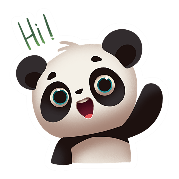 Se me še spomniš, iz zadnjega tedna, ko si sedel/a še v šolskih klopeh?Mogoče ne, mogoče ja. Tebi in tvoji učiteljici sem pomagala pri pouku.Ta teden, pa te bom spremljala skozi pouk na daljavo. Ne bo pretežko! Uspelo ti bo in upam, da boš pri urah tudi užival/a.No pa začnimo …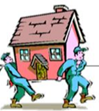 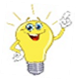 Učiteljica AnjaPONEDLJEK, 20. 4. 2020MATEMATIKA: Računam do 100Če ti poštevanka še ne gre najboljše, vadi s pomočjo spodnje povezave. Poišči pod poglavje: Poštevanka do 100, nato si oglej video: Zabavno računanje in sledi navodilom.https://ucilnice.arnes.si/course/view.php?id=30247V DZ na strani 98 reši vse naloge.IZZIVČe želiš, reši 2. nalogohttp://www.e-um.si/index.php?typeID=1&itemID=1047 Sledi navodilu spodaj. Tako prideš do naloge 2. (1. MENI, 2.devetletka, 3. 3. razred, 4. poštevanka, 5. poštevanka do 100, 6. 2. naloga)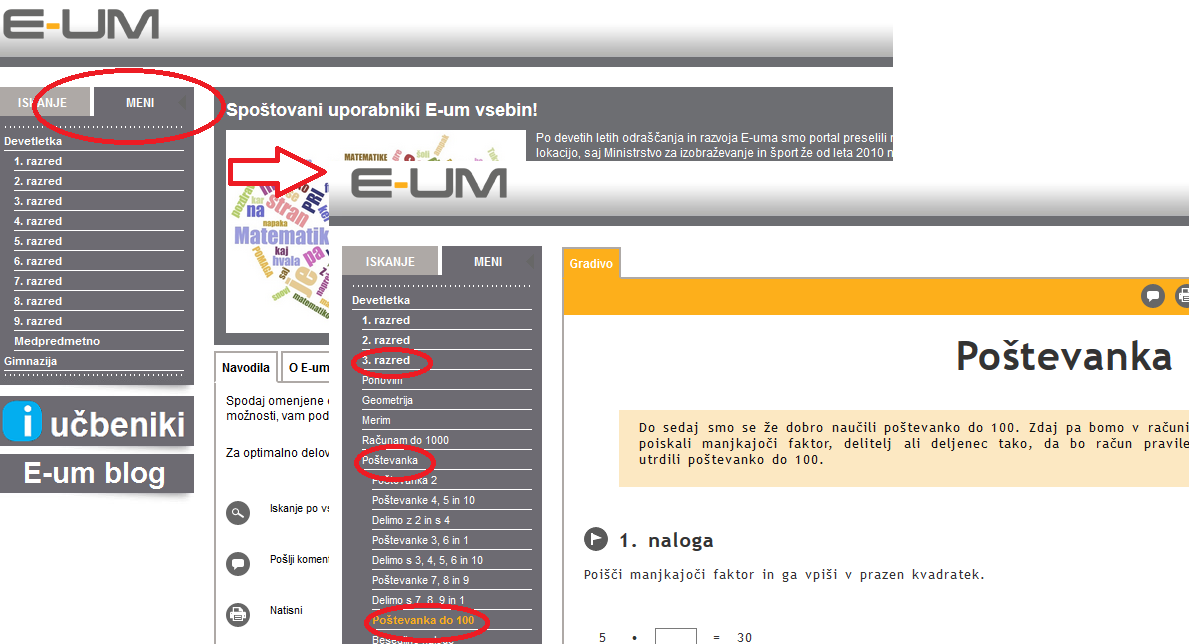 SLOVENŠČINA: Svetlana Makarovič: Veveriček posebne sorteOglej si fotografije.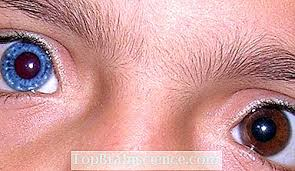 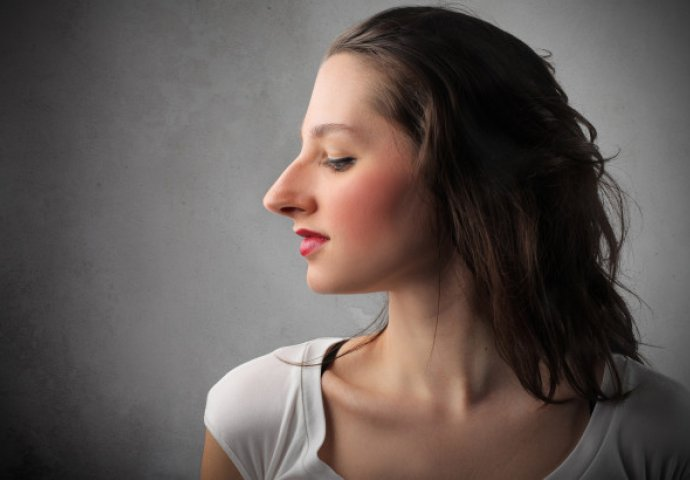 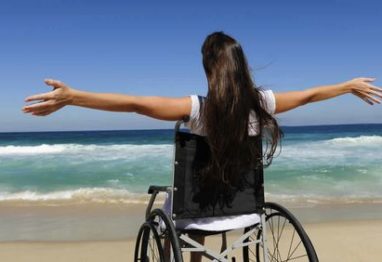 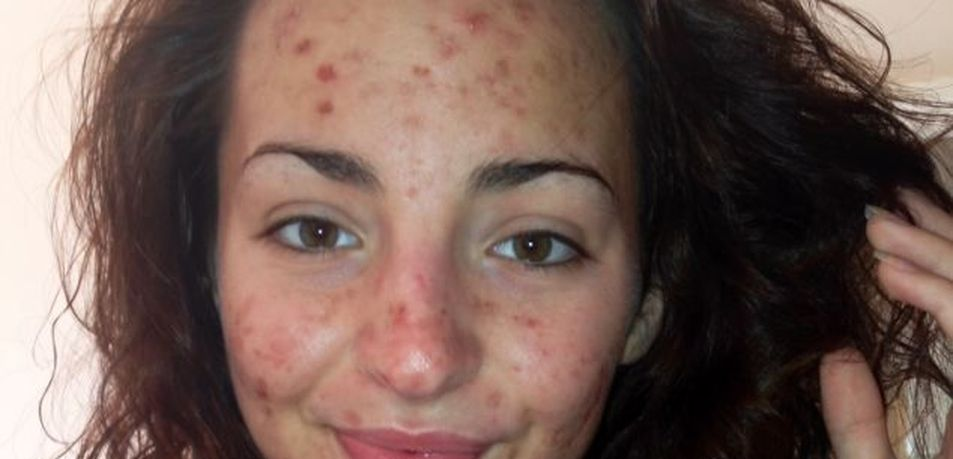 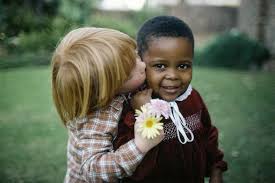 Kaj opaziš?Poslušaj pravljico Svetlane Makarovič: Veveriček posebne sorte.https://www.youtube.com/watch?v=ui2QIxREkNw Ustno odgovori na vprašanja:Ali ti je bila pravljica všeč?Kaj ti je bilo najbolj/najmanj všeč? Zakaj?Če želiš, poslušaj pravljico še enkrat. Ustno odgovori na vprašanja:                                                                       Kdaj se je dogajala zgodbica?Kje se je dogajala? Katere so bile književne osebe?Kdo je glavni literarni junak?Zakaj Čopko ni mogel skakati?Kako misliš, da se je počutila mama ob vsem tem? Tudi tvoja mama kdaj tako odreagira? Poznaš še kakšno podobno zgodbico?Kako je pa tvoje obnašanje do drugačnih?Si tudi ti pri čem boljši oziroma slabši?V zvezek za SLJ napiši naslov nato pa:Kakšen je bil Čopko? Opiši njegove lastnosti in ravnanja. Kako se je počutil? Pripoveduj obnovo pravljice družinskim članomSPOZNAVANJE OKOLJA: OdpadkiPozorno si oglej risanko o odpadkih:https://www.youtube.com/watch?v=Rh9XGrbLNicČe si bil dobro pozoren pri gledanju risanke, si opazil, da odpadke odpeljejo v zbirni center Špaja dolina.Sprehodi se do vaših smetnjakov, ki jih imate zunaj. Dobro si jih oglej.Oglej si sliko. 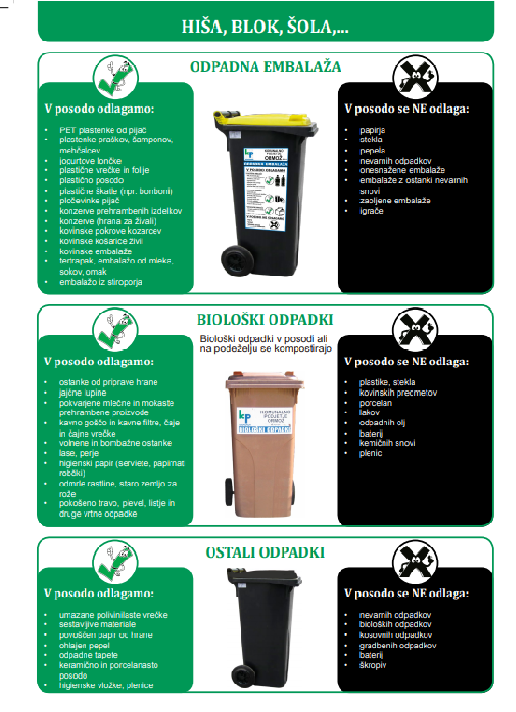 Premisli, če imate katere izmed zgornjih smetnjakov tudi vi? So pokrovi enake barve?Odpadke, kot so steklo in papir odpeljemo na najbližje ekološke otoke.  Dobro si oglej sliki, da boš naslednjič lahko pomagal staršem odnesti odpadke na ekološki otok. 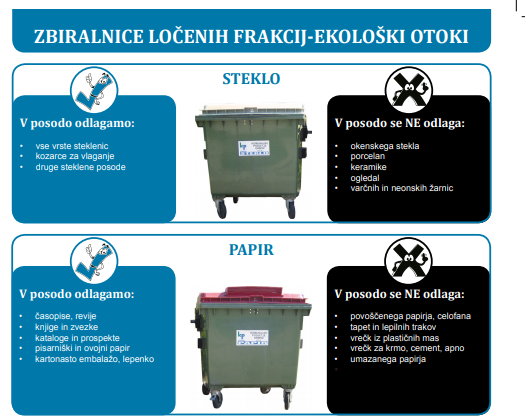 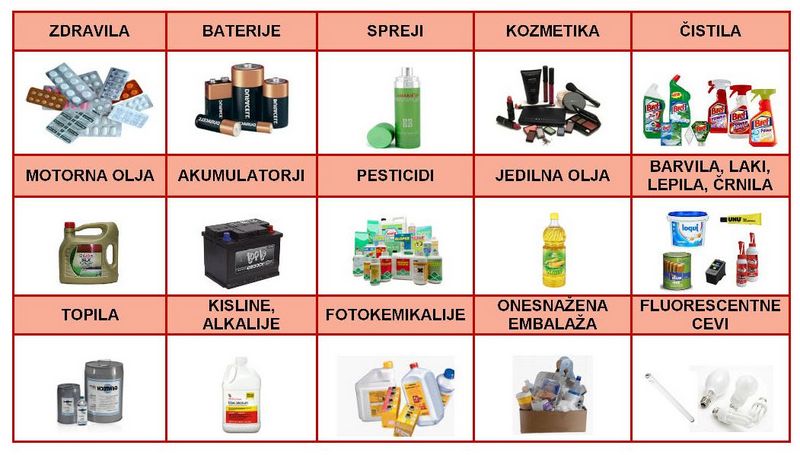 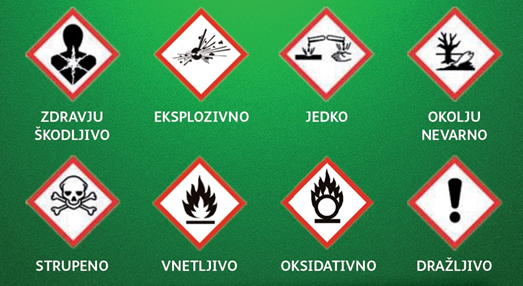 S pomočjo staršev poišči čistila, zdravila in drugo, ki vsebuje poseben znak in si jih oglej.Previdno.